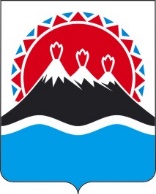 П О С Т А Н О В Л Е Н И ЕПРАВИТЕЛЬСТВАКАМЧАТСКОГО КРАЯО внесении изменений в государственную программу Камчатского края «Развитие физической культуры и спорта в Камчатском крае», утвержденную постановлением Правительства Камчатского краяот 29.11.2013 № 552-ППРАВИТЕЛЬСТВО ПОСТАНОВЛЯЕТ:1. Внести в государственную программу Камчатского края «Развитие физической культуры и спорта в Камчатском крае», утвержденную постановлением Правительства Камчатского края от 29.11.2013 № 552-П, изменения согласно приложению к настоящему постановлению.2. Настоящее постановление вступает в силу после дня его официального опубликования.Измененияв государственную программу Камчатского края «Развитие физической культуры и спорта в Камчатском крае», утвержденную постановлением Правительства Камчатского края от 29.11.2013 № 552-П(далее – Программа)В графе 7 строки 4.2. таблицы приложения 1 к Программе цифру «1» заменить цифрой «2»;2. Таблицу приложения 2 к Программе дополнить строками 4.6.и 4.6.1. следующего содержания:«».3. Таблицу приложения 3 к Программе дополнить строками 39 и 40 следующего содержания:«».4. Дополнить Приложением 7 к Программе в следующей редакции:«Приложение 7 к ПрограммеПорядок предоставления и распределения иных межбюджетных трансфертов местным бюджетам из краевого бюджета на реализацию отдельных мероприятий Подпрограммы 4 «Развитие инфраструктуры для занятий физической культурой и спортом» в части выполнения мероприятий плана социального развития центров экономического роста Камчатского края1. Настоящий Порядок разработан в соответствии со статьей 1391 Бюджетного кодекса Российской Федерации и регулирует вопросы предоставления и распределения иных межбюджетных трансфертов местным бюджетам муниципальных образований в Камчатском крае из краевого бюджета на реализацию отдельных мероприятий подпрограммы 4 «Развитие инфраструктуры для занятий физической культурой и спортом» государственной программы Камчатского края «Развитие физической культуры и спорта в Камчатском крае», утвержденной постановлением Правительства Камчатского края от 29.11.2013 № 552-П, в части выполнения мероприятий Плана социального развития центров экономического роста Камчатского края, утвержденного распоряжением Правительства Камчатского края от 25.06.2018 № 270-РП (далее соответственно – иные межбюджетные трансферты, План).2. Иные межбюджетные трансферты предоставляются в целях софинансирования, в том числе в полном объеме, расходных обязательств муниципальных образований в Камчатском крае, возникающих в связи с реализацией основного мероприятия 4.6 «Финансовая поддержка муниципальных образований в Камчатском крае, направленная на строительство, капитальный ремонт, модернизацию и благоустройство объектов спортивной инфраструктуры» подпрограммы 4 «Развитие инфраструктуры для занятий физической культурой и спортом» в части выполнения мероприятий Плана, направленных на создание объекта «Спортивный зал в Козыревском сельском поселении Усть-Камчатского муниципального района Камчатского края».3. Иные межбюджетные трансферты предоставляются за счет средств иных межбюджетных трансфертов из федерального бюджета, предоставленных Камчатскому краю на реализацию мероприятий планов социального развития центров экономического роста субъектов Российской Федерации, входящих в состав Дальневосточного федерального округа, в соответствии с постановлением Правительства Российской Федерации от 14.03.2018 № 254 «Об утверждении Правил предоставления и распределения иных межбюджетных трансфертов на реализацию мероприятий планов социального развития центров экономического роста субъектов Российской Федерации, входящих в состав Дальневосточного федерального округа и Арктической зоны Российской Федерации».4. Критерием отбора муниципальных образований в Камчатском крае для предоставления иного межбюджетного трансферта является соответствие муниципальных образований в Камчатском крае следующим требованиям:1) расположение муниципального образования в Камчатском крае на территории центров экономического роста Камчатского края;2) наличие муниципального образования в утвержденном перечне мероприятий Плана. 5. Условиями предоставления иных межбюджетных трансфертов являются:1) наличие у муниципального образования в Камчатском крае утвержденной муниципальной программы, содержащей мероприятия Плана либо обязательства муниципального образования в Камчатском крае о внесении соответствующих изменений в текущем финансовом году в действующую муниципальную программу в форме гарантийного письма, подписанного главой муниципального образования;2) заключение соглашения о предоставлении иного межбюджетного трансферта, имеющего целевое назначение, из бюджета субъекта Российской Федерации местному бюджету, заключенного между Министерством спорта Камчатского края и органом местного самоуправления муниципального образования в Камчатском крае в форме электронного документа посредством государственной интегрированной информационной системы управления общественными финансами «Электронный бюджет» (далее – Соглашение).6. Иные межбюджетные трансферты предоставляются муниципальным образованиям в Камчатском крае в пределах лимитов бюджетных обязательств, доведенных до Министерства спорта Камчатского края (далее – Минспорт) на цели, указанные в части 2 настоящего Порядка.7. При использовании иного межбюджетного трансферта возникает обязательство органов местного самоуправления муниципальных образований в Камчатском крае по обеспечению информационного освещения проекта по реализации мероприятий Плана, в части строительства, модернизации и благоустройства объектов спортивной инфраструктуры на официальных сайтах муниципального образования в Камчатском крае и исполнительных органов Камчатского края в информационно-телекоммуникационной сети Интернет.8. Распределение иных межбюджетных трансфертов, предоставляемых из краевого бюджета местным бюджетам на реализацию мероприятий планов социального развития центров экономического роста субъектов Российской Федерации, входящих в состав Дальневосточного федерального округа устанавливается (без расчета) Планом, а также утверждается законом Камчатского края о краевом бюджете на соответствующий финансовый год и на плановый период.9. Перечисление иных межбюджетных трансфертов осуществляется на счета, открытые в Управлении Федерального казначейства по Камчатскому краю для учета операций со средствами бюджетов муниципальных образований в Камчатском крае.10. Результатом предоставления иных межбюджетных трансфертов является количество созданных (реконструированных, модернизированных) объектов спортивной инфраструктуры в отчетном финансовом году.11. Средства иных межбюджетных трансфертов не могут быть использованы органами местного самоуправления муниципальных образований в Камчатском крае на цели, не предусмотренные настоящим Порядком.12. Отчеты о расходовании средств иных межбюджетных трансфертов представляются органами местного самоуправления муниципальных образований в Камчатском крае по форме и в сроки, установленные Соглашением.13. В случае нецелевого использования средств иного межбюджетного трансферта муниципальным образованием в Камчатском крае, иной межбюджетный трансферт подлежит возврату в краевой бюджет в течение 30 календарных дней со дня получения уведомления от Минспорта.Минспорт направляет указанное уведомление в муниципальное образование в Камчатском крае в течение 30 календарных дней со дня установления факта нецелевого использования иного межбюджетного трансферта заказным почтовым отправлением с уведомлением о вручении и (или) посредством электронного документа, подписанного усиленной квалифицированной электронной подписью лица, имеющего право действовать от имени Минспорта, или иным доступным способом.В случае, если средства иного межбюджетного трансферта не возвращены в срок, установленный абзацем первым настоящей части, Минспорт, предоставивший иной межбюджетный трансферт, обращается в Министерство финансов Камчатского края для применения мер бюджетного принуждения в соответствии с бюджетным законодательством Российской Федерации.14. Не использованные по состоянию на 1 января текущего финансового года иные межбюджетные трансферты подлежат возврату в доход краевого бюджета в соответствии со статьей 242 Бюджетного кодекса Российской Федерации.15. Оценка эффективности предоставления иного межбюджетного трансферта осуществляется Минспорт, предоставившим иной межбюджетный трансферт, путем сравнения фактически достигнутого в отчетном году и установленного Соглашением значения результата предоставления иного межбюджетного трансферта.16. Контроль за соблюдением муниципальными образованиями в Камчатском крае целей, условий и порядка предоставления и расходования иных межбюджетных трансфертов из краевого бюджета, а также за соблюдением условий Соглашений осуществляется Минспортом, предоставившим иные межбюджетные трансферты, и органами государственного финансового контроля.».[Дата регистрации] № [Номер документа]г. Петропавловск-КамчатскийПредседатель Правительства Камчатского края[горизонтальный штамп подписи 1]Е.А. ЧекинПриложение к постановлениюПриложение к постановлениюПриложение к постановлениюПриложение к постановлениюПравительства Камчатского краяПравительства Камчатского краяПравительства Камчатского краяПравительства Камчатского краяот[REGDATESTAMP]№[REGNUMSTAMP]4.6.Основное мероприятие 4.6. Финансовая поддержка муниципальных образований в Камчатском крае, направленная на строительство, капитальный ремонт, модернизацию и благоустройство объектов спортивной инфраструктурыМинистерство спорта Камчатского края20232025Повышение уровня обеспеченности граждан спортивными сооружениями исходя из единовременной пропускной способности Снижение уровня обеспеченности граждан спортивными сооружениями исходя из единовременной пропускной способности Показатель 4.1, 4.2 таблицы приложения 1 к Программе4.6.1.Мероприятие 4.6.1.Реализация Плана социального развития центров экономического роста Камчатского края в части мероприятия «Спортивный зал в Козыревском сельском поселении Усть-Камчатского муниципального района Камчатского края» Министерство спорта Камчатского края20232025Повышение уровня обеспеченности граждан спортивными сооружениями исходя из единовременной пропускной способности Снижение уровня обеспеченности граждан спортивными сооружениями исходя из единовременной пропускной способности Показатель 4.1, 4.2 таблицы приложения 1 к Программе39.Основное мероприятие 4.6. Финансовая поддержка муниципальных образований в Камчатском крае, направленная на строительство, капитальный ремонт, модернизацию и благоустройство объектов спортивной инфраструктурыВсего, в том числе:8470,000000,000000,0000034 049,900000,000000,0000039.Основное мероприятие 4.6. Финансовая поддержка муниципальных образований в Камчатском крае, направленная на строительство, капитальный ремонт, модернизацию и благоустройство объектов спортивной инфраструктурыза счет средств федерального бюджета8470,000000,000000,0000034 049,900000,000000,0000039.Основное мероприятие 4.6. Финансовая поддержка муниципальных образований в Камчатском крае, направленная на строительство, капитальный ремонт, модернизацию и благоустройство объектов спортивной инфраструктурыза счет средств краевого бюджета0,000000,000000,000000,000000,000000,0000039.Основное мероприятие 4.6. Финансовая поддержка муниципальных образований в Камчатском крае, направленная на строительство, капитальный ремонт, модернизацию и благоустройство объектов спортивной инфраструктурыза счет средств местных бюджетов0,000000,000000,000000,000000,000000,0000039.Основное мероприятие 4.6. Финансовая поддержка муниципальных образований в Камчатском крае, направленная на строительство, капитальный ремонт, модернизацию и благоустройство объектов спортивной инфраструктурыза счет средств внебюджетных фондов0,000000,000000,000000,000000,000000,0000039.Основное мероприятие 4.6. Финансовая поддержка муниципальных образований в Камчатском крае, направленная на строительство, капитальный ремонт, модернизацию и благоустройство объектов спортивной инфраструктурыза счет средств внебюджетных источников0,000000,000000,000000,000000,000000,0000040.Мероприятие 4.6.1.Реализация Плана социального развития центров экономического роста Камчатского края в части мероприятия «Спортивный зал в Козыревском сельском поселении Усть-Камчатского муниципального района Камчатского края»Всего, в том числе:8470,000000,000000,0000034 049,900000,000000,0000040.Мероприятие 4.6.1.Реализация Плана социального развития центров экономического роста Камчатского края в части мероприятия «Спортивный зал в Козыревском сельском поселении Усть-Камчатского муниципального района Камчатского края»за счет средств федерального бюджета8470,000000,000000,0000034 049,900000,000000,0000040.Мероприятие 4.6.1.Реализация Плана социального развития центров экономического роста Камчатского края в части мероприятия «Спортивный зал в Козыревском сельском поселении Усть-Камчатского муниципального района Камчатского края»за счет средств краевого бюджета0,000000,000000,000000,000000,000000,0000040.Мероприятие 4.6.1.Реализация Плана социального развития центров экономического роста Камчатского края в части мероприятия «Спортивный зал в Козыревском сельском поселении Усть-Камчатского муниципального района Камчатского края»за счет средств местных бюджетов0,000000,000000,000000,000000,000000,0000040.Мероприятие 4.6.1.Реализация Плана социального развития центров экономического роста Камчатского края в части мероприятия «Спортивный зал в Козыревском сельском поселении Усть-Камчатского муниципального района Камчатского края»за счет средств внебюджетных фондов0,000000,000000,000000,000000,000000,0000040.Мероприятие 4.6.1.Реализация Плана социального развития центров экономического роста Камчатского края в части мероприятия «Спортивный зал в Козыревском сельском поселении Усть-Камчатского муниципального района Камчатского края»за счет средств внебюджетных источников0,000000,000000,000000,000000,000000,00000